Юрий Данилец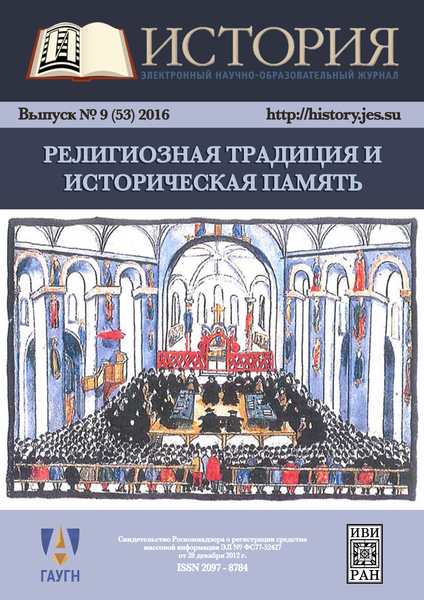 Ужгород, УкраинаАнтирелигиозная пропаганда в периодике Закарпатской области УССР в 1950-1960 гг.После освобождения Закарпатья от немецко-венгерских захватчиков советская власть столкнулась с широкой религиозной сетью христианских церквей. На . сеть религиозных объединений Закарпатья насчитывала 400 греко-католических, 160 православных, 94 реформатских, 62 римо-католических общин, 31 евангельских, 20 иудейских, 10 адвентистских парафий, а также 150 обществ других религиозных культов .Первой жертвой советского государства стала греко-католическая церковь,  ликвидация которой была закончена в . Преследовались и представители других церквей (протестанты, римо-католики, православные). С середины 1950-х гг. вновь начинает возрождаться атеистическая пропаганда. С ней связано такое событие, как постановление ЦК КПСС от 7 июля . «О крупных недостатках в научно-атеистической пропаганде и мерах ее улучшения. Этот документ был весьма показательным. В частности, в нем отмечалось, что представители церкви научились приспосабливаться к новым условиям, а также сумели наладить миссионерско-проповедническую деятельность, что привело к увеличению количества верующих. Особенно это касалось молодежи и детей. Также в документе отмечалось усиление общин и сект, подчеркивалась активная роль нетрадиционных религий, например христиан-баптистов и адвентистов седьмого дня. Этот документ дал возможность местным органам власти начать наступление на церковь. 10 ноября . ЦК КПСС принимает другое постановление «Об ошибках научно-атеистической пропаганды», в которой коммунисты обещали не обижать чувств служителей церкви и верующих, не вмешиваться в церковные дела церкви . Практика показала, что новое постановление игнорировалось и носило чисто декларативный характер.В полной мере антирелигиозная кампания началась лишь после XX съезда КПСС, когда власть Н. Хрущёва укрепилась. Началом кампании можно считать издание секретного постановление ЦК КПСС «О записке отдела пропаганды и агитации ЦК КПСС по союзным республикам «О недостатках научно-атеистической пропаганды» от 4 октября 1958 года. Оно обязывало партийные, комсомольские и общественные организации развернуть пропагандистское наступление на «религиозные пережитки».Тема, затронутая нами в этой статье, слабо изучена учеными. На сегодняшний день в историографии отсутствуют публикации, в которых исследована проблема антирелигиозной пропаганды в периодике Закарпатской области УССР в 1950-1960 гг. Следует отметить, что в российской и украинской историографии вопрос антирелигиозной пропаганды в периодике разных регионов поднимался. Хочется отметить статьи Ю. Бердилевой, Д.  Макаровой, Л. Табунщиковой, В. Тарасова, Н. Шлихты, А. Мателя, В. Маленкова, И. Федотова. Одним из главных рупоров антирелигиозной пропаганды в Закарпатье, как и в других регионах СССР, была периодика. Еще в марте . Уполномоченный по делам религиозных культов при Совете Министров СССР по УССР предлагал «использовать местную советскую печать для широкого освещения истории Закарпатья с привлечением исторических документов и иллюстраций борьбы русинского населения против «мадьяризациы» и по воссоединение с Россией». Нами проаннотировано  три периодические изданий, которые раскрывают главные моменты антирелигиозной пропаганды против религии и церкви. Среди них: орган Закарпатского обкома Коммунистической партии Украины и областного Совета депутатов трудящих – газеты «Советское Закарпатье» (основана в .), «Закарпатська правда» (с .) и орган Закарпатского областного комитета ЛКСМ Украины – газета «Молодь Закарпаття» (с .).В статье мы попробуем решить следующие задания: выяснить масштабы антирелигиозной пропаганды в области; проследить направленность советской печати; исследовать наполнение газетных заметок; показать влияние прессы на другие антирелигиозные акции советского государства.        Как уже упоминалось выше, с . в прессе начинается  антирелигиозная пропаганда. Во второй половине этого года в трех газетах было напечатано больше 30 материалов против религии и церкви. В последующие годы (1955-1957 гг.) мы почти не встречаем таких публикаций. В конце десятилетия кампания возобновилась с новой силой. Анализ тематики газетных статей свидетельствует, что большинство из них было связано с разоблачением «аморальной» жизни духовенства, нелегальной деятельности униатского духовенства и протестантских сект. Довольно популярной темой в закарпатской периодике в 1950-1960 гг. была финансовая сторона церкви. Ряд работ было опубликовано в контексте осуждения деятельности духовенства в период венгерской оккупации. Наиболее распространенным способом дискредитировать церковь, была возможность обвинить священников в коррупции и расхищении средств, которые дают прихожане. В некоторых статьях разоблачались «религиозные чудеса», раскрывались вопросы естественнонаучной направленности. Остальные публикации были направлены в основном против религиозных праздников. Руководясь постановлением ЦК КПСС от 7 июля . редакции газет «Закарпатська правда», «Советское Закарпатье» и «Молодь Закарпатья» взялись за его исполнение. В газете «Закарпатська правда» было создано рубрику под названием «Против религиозного дурмана». 11 августа . в этой рублике было напечатано статьи Я. Галана, С. Тудора, отрывки из произведений М. Коцюбинского, А. Тесленко, стихи С. Руданского. В последующих номерах встречаем рубрику под названием «Развеем религиозный дурман». Было напечатано несколько статей, которые были направлены на усиление научно-атеистической работы и воспитания. В статье «Улучшилась антирелигиозная пропаганда» автор указывал, что «в культурно-просветительских учреждениях Мукачевского района за последнее время значительно усилилась научно-естественная и атеистическая пропаганда». В сельских клубах организовывались тематические вечера, в библиотеках – выставки, показывающие реакционную сущность религии. К атеистической пропаганде в прессе подключали преподавателей Ужгородского университета: химиков, медиков, историков, философов. Кандидат философских наук В. Прокофьев напечатал статью «Наука и религия», химик В. Дашкевич – «Борьба науки против религии», медик А. Чаклин «Медицина в борьбе с суевериями».В . две газетные публикации были посвящены борьбе с сектантством. Доцент УжГУ Я. Чубуков в статье «Сектанство і його реакційна суть» раскрывает историю распространения протестантских течений на Закарпатье. По его словам, первым адептом «свидетелей Иеговы» был некий Шафер, которого, якобы поддерживал известный славянофил А. Добрянский. «Добрянский и Шафер с помощью американских долларов создали иеговистские секты в ряде сел Закарпатья, где было засилье кулачества…». Иеговистов историк называет агентами империалистов и врагами народа. Не меньше обвинений в статье наведено и в сторону «субботников». «Сектанты выступают как враги советского народа, которые маскируют свою враждебную, антинародную деятельность разными религиозными догмами».24 августа . в газете «Советское Закарпатье» было размещено отрывки из лекции С. Машина «Религиозное сектантство и его реакционная сущность», прочитанной в клубе села Антоновка, Ужгородского района. Докладчик проанализировал историю возникновения и особенности религиозного учения «Свидетелей Иеговы». Особенно интересные для нас конкретные примеры, наведенные в статье. За словами С. Машина, «сектанты запрещают своим детям учиться в школах, ходить в кино, клубы и библиотеки. Вместо этого их заставляют посещать только молитвенные дома». Подобные случаи, якобы, имели место в селах: Белая Церковь, Верхнее и Нижнее Водяное, Раховского района, в селе Люта, Великоберезнянского района, в селах Данилово, Крайниково, Хустского района, в селе Порошково, Перечинского района. В статье приводятся явно не правдивая информация. Например, автор писал, что в с. Люта иеговисты хотели совершить жертвоприношение Иегове путем сожжение молодой девушки. В. Попович 29 марта . в «Закарпатській правді» напечатал статью направленную против «Свидетелей Иеговы». Сам автор вступил в «секту», длительное время был руководителем одного из отделов. Главная идея заметки – дискредитация руководства религиозной организации, обвинение их в финансовых спекуляциях, обмане верующих. «Не верьте «слугам бога Иеговы», порывайте отношение с теми, кто затуманивает сознание честных людей, ведет их в темноту от настоящей жизни, от участия в его строительстве».18 июля 1959 г. газета «Советское Закарпатье» опубликовала рецензию В. Кочиша на книгу «Почему мы порвали с религией». Автор знакомит читателей с содержанием книги, акцентируя внимание на материалах о деятельности «свидетелей Иеговы», «адвентистов седьмого дня» (субботников), греко-католиков, православных. Проблеме конфликта между родителями и детьми посвящена статья С. Маркуца. Журналист в литературном стиле описал несколько случаев, которые якобы состоялись в семьях «свидетелей Иеговы». «Михаил Ференчук, например, не пускал своего сына в школу. Но маленький Юра, слушая соседей, убегал из дома, приходил каждого утра в школу, учился... Иногда не просто стать пионером или одеть красный галстук, если у тебя отец иеговист. Но дети достигают своего. Им нередко приходится некоторое время скрывать от родителей принадлежность к пионерской организации, втайне от родителей, избегая побоев, ходить в кино». В статье встречаем много разных, явно выдуманных примеров. Редакции газет не обошли стороной проблематику деятельности католической церкви. Краевед Ю. Качий считал религию заклятым врагом народа. В статье на страницах газеты «Молодь Закарпаття» он проводил параллели между католической и греко-католической церковью, обвинял духовенство в разных финансовых злоупотреблениях. «В ногу с католической церковью шла униатская, православная и разные религиозные секты. Несмотря на разнообразные названия – суть у них была одна: держать трудовой народ в темноте и нищете, уничтожать людей духовно, тормозить революционное движение, рассоединять народы, служить господствующим классам, глушить рост сознательности трудящихся масс».             14 августа 1954 г. газета «Закарпатська правда» опубликовала статью доктора исторических наук, профессора Львовского университета Д. Похилевича на тему: «Ватикан – агент американського империализма». Новую волну нападок на религию и церковь встречаем в 1958 г. и в последующие годы. Тематика статей в основном повторяет 1954 г., но больше встречается публикаций, которые касаются конкретных религиозных деятелей и монастырей. В прессе появляются статьи авторов, которые, так или иначе, имели отношение к религии и церкви. 8 апреля 1958 г. «Советское Закарпатье» опубликовало статью бывшего послушника Мукачевского монастыря Г. Дурана. В 1944 г. он оставил монастырь и работал агрономом в колхозе. Причину своего поступления в монастырь он связывал со смертью отца и набожностью матери. В обители он окончил новициат, работал на разных послушаниях. В статье указано, что власть в монастыре принадлежала венгерским и украинским монахам. «Когда началась война против Советского Союза, Гегедюш (настоятель монастыря – автор) не раз с амвона призывал братию усердно молиться за успешное продвижение фашистских орд на Восток».В 1958-1959 гг. газеты напечатали несколько статей бывшего игумена василианского монастыря в Ужгороде – о. Богдана (Юлия) Мересия. В 1960 г. он издал свои воспоминания отдельной книгой. Разрыв Мересия с церковью и антирелигиозные публикации в прессе были знаковым событием того времени. Литературно-художественный и общественно-политический журнал ЦК ВЛКСМ «Смена» в №15 за 1959 г. подал большой очерк Б. Яранцева. Статья полностью посвящена Закарпатью, точнее антирелигиозной тематике. Первые строки автор посвятил именно Б. Мересию и его разрыву с религией.   В первой статье под названием «Как монастырь калечил мою жизнь» Мересий кратко рассказав свою биографию. Его история частично напоминает судьбу Г. Дурана – бедность, большая семья, влияние семьи. Хорошее образование в Ужгороде, Львове, Оломоуце, дало возможность Мересию стать во главе монастыря в Ужгороде. В статье он обращается к своим бывшим соратникам, призывая их оставить церковь. «Посмотрим на реальную жизнь и подумаем: пока будем сидеть по норам мы, опытные люди? Пока будем глупцами притворяться? Позор, стыд так сидеть. Покойницу «унию» все равно не воскресить. И ее воскресение никому и не нужно в наше время, как нужно одурманивание нашей молодежи всякой другой религией».        В статье «Мой ответ недоверчивым» Б. Мересий убеждал читателей, что именно он является автором публикации от 9 марта. Хотя среди исследователей до сего времени бытует мнение, что вся эпопея с Мересием дело рук партийных органов. Вторая статья также имеет антирелигиозный характер. Бывший священник идеализирует достижение советского государства, противопоставляет отсталость и консервативность религиозного учения. В 1959 г. на страницах «Советского Закарпатья» встречаем последнюю статью Б. Мересия – «Что такое отпуста?».Пресса использовала для антирелигиозной кампании личности и других апостатов. Кроме Б. Мересия от церкви отказались послушник-василианин В. Завадяк, перешедшие в православие, бывшие греко-католические священники М. Бендас, И. Глеба, послушницы П. Вовчок и М. Церкувник, монах Феодосий (Росоха), православный священник Г. Станканинец. На 1958 г. в Закарпатской области действовало 13 монастырей и скитов. Когда генсек Н. Хрущев начал кампанию по ликвидации монашеских общин, пресса стала одним из главных исполнителей этой политики. Общее для всех статей против монашества и монастырей – это болезни, антисанитария, финансовые злоупотребления, антисоветская и антиколхозная агитация и т.д. В 1958 г. на страницах газеты «Советское Закарпатье» было опубликовано две статьи против православных монастырей. 17 августа, за подписью пяти врачей разных лечебных заведений Хустского района, было напечатано статью под названием «Рассадник заразы и мракобесия». Объектом нападок газеты стал женский Рождества Богородицкий скит в с. Иза. Главные тезисы статьи – руководство скита не позволяло насельницам проходить медосмотр, вследствие чего большинство монашек болели разными инфекционными болезнями. «Руководители скита морили их (насельниц – автор) «постами» и изнурительным трудом. Все они, истощенные, грязные, оборванные, жили в маленьком полуразрушенном сарайчика, спали на земляном полу, на соломенной подстилке». Врачи утверждали, что население села во время богослужений заражались болезнями. В выводах к статье есть информация, что якобы население отказалось поддерживать скит, и он был закрыт. Архивные документы не подтверждают факты, изложенные в статье. Когда готовилась ликвидация обители, руководство сельского комитета и населения выступили на поддержку монашек. Следующая статья вмещает также нападки на монашество и духовенство.       В 1959 г. «Советское Закарпатье» на своих страницах поместило цикл статей С. Билинца. В статье под названием «Черная паутина», автор пытается доказать читателям, что монашество – это неустойчивый элемент, который проводил политику, направленную против советского государства. Он подвергает критике многих руководителей действующих в то время монастырей и скитов, обвиняя всех по разработанному шаблону: эксплуататоры – спекулянты – фашисты и тд. Журналист сознательно преуменьшает роль православного монашества в обществе и пытается подвести читателя с требованиями партийного центра о ликвидации монастырей. В статье «За монастырскими стенами» говорится о Николаевском монастыре в Мукачеве. С. Билинец раскрывает униатский период истории монастыря, указывает на его «антисоветской деятельности». Рассказывая о православных монахинях, которые пришли в Мукачево в 1946 г. автор утверждал: «Больше половины обитательниц монастыря имеют вполне творческий возраст – от 23 до 40 лет. Им бы жить и трудится в полную меру, отпущенную природой нормальному человеку, а они погрязли в паразитизме». Показательны названия других статей С. Билинца – «Молодежь должна это знать», «Битва в монастыре».    Для большинства памфлетов и статей тема и общий сюжет является следующим – дискредитация монашества в глазах местного населения, с целью прекратить поддержку монастырей. За преступление считалась торговля свечами, иконами, получения большого количества почтовых переводов и посылок. Авторы статей ставили под сомнение целебные свойства молитвы и святынь, пытались прекратить постоянный приток паломников в монастыри Закарпатья из разных частей СССР. Практиковалось также травля в прессе монахов, которые не соглашались с политикой властей по конфискации монастырских земель и ликвидации монастырей и скитов. Например, статьи ««Заведение» монахини Добош», «Мракобесы», «Божьи помощники», «Лимузин игуменьи Параскевы», «Святая обитель» Параскевы».  Изучение газетных публикаций приводит к выводу, что большая часть материала отличалась поверхностно примитивным подходом к явлениям жизни, малой аргументированностью многих положений, которые относились к критике религии. Содержательная часть массовой атеистической пропаганды не соответствовала теоретическим представлениям о религии и атеизме, которые утверждались в советском обществоведении. Таким образом, анализируя рассмотренный материал, необходимо заметить, что антирелигиозная пропаганда посредством массовой информации занимала важное место в комплексе средств советского государства. Изучение газетных публикаций показало, что активизация пропаганды и агитации совпадает с принятием некоторых постановлений советского правительства. Пик антирелигиозной пропаганды припадает на 1954 г., позже газеты печатали меньшее количество статей, но они были более персонификоваными, направленные на конкретные личности. Газеты следили за бывшими священниками, монашествующими, которые порвали с религией. Их очерки и воспоминания печатались в прессе, их поступок ставился в пример для других граждан. Изучение периодики показало, что эта тема есть достаточно перспективной для историка. Мы видим перспективу продолжения исследований в русле привлечения к анализу республиканских и всесоюзных печатных изданий, проведения компаративистических исследований в сотрудничестве с другими учеными.        АннотацияВ статье проанализирована антирелигиозная пропаганда в периодике Закарпатской области УССР в 1950-1960 гг. Главным источником выступили три ведущие областные газеты, официальные органы обкома Коммунистической партии Украины, областного Совета депутатов трудящих, областного комитета ЛКСМ Украины. Автор утверждает, что активизация пропаганды и агитации в газетах совпадает с принятием соответствующих постановлений советского правительства. Главная задача прессы – дискредитация церкви в глазах общества.   БиблиографияАлексеев В. А. «Штурм небес» отменяется? (Критические очерки по истории борьбы с религией в СССР). М.: Россия молодая, 1992.  Баран  В.  Україна  після  Сталіна:  Нарис  історії  1953-1958  роки. Львів: Основи. 1992.Бардилева Ю.  Антирелигиозная пропаганда на Европейском Севере России по материалам журнала "Антирелигиозник" и "Безбожник (1925-1941 гг.)"// Вестник Санкт-Петербургского университета. Сер. 2, История. 2011. Вып. 3. С. 42-49.Белей П. Пропаганда природничо-атеїстичних знань // Закарпатська правда. 1954. 21 вересня. С. 3.Берец М., Прецелмаер Э. и др. Рассадник заразы и мракобесия // Советское Закарпатье. 1958. 17 августа. С. 3. Билинец С. Битва в монастыре // Советское Закарпатье. 1959. 9 мая.Билинец С. За монастырскими стенами // Советское Закарпатье. 1959. 21 июля. С. 4.Билинец С. Молодежь должна это знать // Советское Закарпатье. 1959. 2 августа. С. 3.Билинец С. Черная паутина // Советское Закарпатье. 1959. 7, 12, 17, 24 марта. Бойко С. «Божі помічники» // Закарпатська правда. 1962. 13 лютого. С. 4.Бойко С. «Свята обитель» Параскеви // Закарпатська правда. 1962. 13 лютого. С. 4.Галан Я. Плюю на папу! // Закарпатська правда. 1954. 11 серпня. С. 3.Государственный архив Закарпатской области. Ф. Р – 1490. Оп. 4д. Дело. 32.  Данилець Ю. Антирелігійна політика проти православної церкви в 1950-1960 рр. (на матеріалах Закарпаття) // IІ Наукові читання Музею історії Десятинної церкви, присвячених 190-річчю археологічних досліджень Десятинної церкви (Київ, 13-14 листопада 2014 р.) // http://mdch.kiev.ua/sites/default/files/public/pdf/16.03.2015_%D0%AE %D1%80%D1%96%D0%B9%20%D0%94%D0%B0%D0%BD%D0%B8%D0%BB%D0%B5%D1%86%D1%8C.pdf [последний визит 12.11.2016 г.]Данилець Ю. З історiї жiночого скиту Рiздва-Богородицi в с. Iза Хустського району // Международный исторический журнал «Русин». Кишинев. 2009. №1. С. 45-52.Дашкевич В. Боротьба науки проти релігії // Закарпатська правда. 1954. 23 вересня. С. 2.Дуран Г. Трагедія моей юности // Советское Закарпатье. 1958. 8 апреля. С. 2.Закарпаття в етнополітичному вимірі. К. : ІПіЕНД імені І. Ф. Кураса НАН України, 2008. Записка Отдела пропаганды и агитации ЦК КПСС по союзным республикам «О недостатках научно-атеистической пропаганды» от 12 сентября1958 г. // РГАНИ. Ф. 4. Оп. 16. Д.554. Л. 5-13. // http://www.rusoir.ru/index_ print.php?url=/03print/02/239/[последний визит 12.11.2016 г.]Звонарь В. Научно-атеистическое воспитание в школе // Советское Закарпатье. 1954. 31 августа. С. 2.Иванов С. Дела святых отцов // Советское Закарпатье. 1958. 14 октября. С. 5.Качій Ю. Релігія – запеклий ворог народу // Молодь Закарпаття. 1954. 5 вересня. С. 3.Колінько П. Піднести рівень науково-атеїстичної пропаганди // Закарпатська правда. 1954. 8 вересня. С. 3.Коцюбинський М. Святий осел // Закарпатська правда. 1954. 11 серпня. С. 3.Кочиш В. От религиозного мрака к свету жизни // Советское Закарпатье. 1959. 18 июля. С. 4.Ксенченко Л. Лімузин ігумені Парскеви // Закарпатська правда. 1962. 23 березня. С. 4.Макарова Д.  Атеистическая пропаганда в СССР в 1954-1964 годах: (на материалах Курской области) // Известия Саратовского университета. Новая серия. Сер.: История. Международные отношения. 2013. Вып. 3. С. 33-39. Макивчук А. «Заведение» монахини Добош // Советское Закарпатье. 1959. 30 августа. С. 3. Малаховський С., Чубар Б. Мракобіси // Молодь Закарпаття. 1961. 30 червня. С. 3.Маленков В. Антирелигиозная печать в СССР (довоенный период) // Власть и управление на востоке России. 2009. № 6. С. 98-126.Маркуца С. Михайло не пішов до сектантів // Закарпатська правда. 1960. 17 березня. С. 4.Матель А. Становление антирелигиозной периодической печати в СССР (1919–1941 гг.) // Вестник Омского университета. 2013. Выпуск № 1 (67). С. 43-47.Матола И. Улучшилась антирелигиозная пропаганда // Советское Закарпатье. 1954. 15 октября. С. 2.Мересий Ю. Что такое отпуста? // Советское Закарпатье. 1959. 23 июня. С. 4. Мересій Б. Моя відповідь недовірливим // Закарпатська правда. 1958. 30 березня.  С. 2.Мересій Б. Як монастир калічив моє життя // Закарпатська правда. 1958. 9 березня.  С. 4.Мересій Ю. За брамою монастиря: [спогади]. Ужгород: Закарпатське обласне видавництво, 1960. Попович В. Не вірте «свідкам бога Єгови»!  // Закарпатська правда. 1958. 29 березня.  С. 4.Похилевич Д. Ватікан – агент американського імперіалізму // Закарпатська правда. 1954. 14 серпня. С. 4.Почему мы порвали с религией. М.: Госполитиздат, 1958. 212 с.         Прокофьев В. Наука и религия // Советское Закарпатье. 1954. 14 сентября. С. 2-3.Религиозное сектантство и его реакционная сущность. Из лекции С.Д. Машина, прочитанной в клубе села Антоновка, Ужгородского района // Советское Закарпатье. 1954. 24 августа. С. 4.Справка выдана сельским советом с. Иза от 30 мая 1953 г. // Архив Хустской православной епархииТабунщикова Л.  Отношения между государством и церковью в период хрущевской "оттепели": на примере Ростовской области // Гуманитарные и социально-экономические науки. 2011. N 4. С. 62-66.Тарасов В. Атеистическая пропаганда в СССР в послевоенное время (по материалам Белгородской области) // http://old.spbda.ru/news/a-3176.html [последний визит 12.11.2016 г.]Тесленко А. У схимника // Закарпатська правда. 1954. 11 серпня. С. 3.Тудор С. Під чорною сутаною // Закарпатська правда. 1954. 11 серпня. С. 3.Усилить антирелигиозную пропаганду // Советское Закарпатье. 1954. 26 сентября. С. 2.Федотова И. К вопросу об использовании материалов антирелигиозных периодических изданий при изучении государственной религиозной политики во время Великой Отечественной войны (по материалам газеты «Безбожник»). URL: http://politarchive.perm.ru/ publikatsii/stati/k-voprosu-ob-ispolzovanie-materialov-antireligioznyh-periodicheskih-izdanij-pri-izuchenii-gosudarstvennoj-religioznoj-politiki-vo-vremya-velikoj-otechestvennoj-vojny.html [последний визит 12.11.2016 г.].Центральный государственный архив высших органов власти и управления Украины, г. Киев. Ф. 4648, Опись 4, Дело 15.Цешковский В., священник. К вопросу об особенностях советской антирелигиозной пропаганды в Крыму в конце 1950-х-1960-е гг. (по материалам крымских газет) // http://history-mda.ru/publ/k-voprosu-ob-osobennostyah-sovetskoy-antireligioznoy-propagandyi-v-kryimu-v-kontse-1950-h-1960-e-gg-po-materialam-kryimskih-gazet_2982.html [последний визит 12.11.2016 г.]Чаклин А. Медицина в борьбе с суевериями // Советское Закарпатье. 1954. 12 ноября. С. 3.Чубуков Я. Сектанство і його реакційна суть // Закарпатська правда. 1954. 10 липня. С. 3-4.Широко развернуть научно-атеистическую пропаганду // Советское Закарпатье. 1954. 4 августа. С. 1.Ширше розгортати науково-атеїстичну пропаганду // Закарпатська правда. 1954. 11 серпня. С. 1.Шліхта Н. Основні форми і методи атеїстичної пропаганди в Українській РСР наприкінці 50-х - на початку 60-х років // Наукові записки НаУКМА: Історія. 1999. Том 14. С. 80-87.Яранцев Б. Не путями господними // Смена. 1959. №773. С. 15-16. ReferencesAlekseev V. A. «Shturm nebes» otmenyaetsya? (Kriticheskie ocherki po istorii bor'by s religiey v SSSR). M.: Rossiya molodaya, 1992.  Baran  V.  Ukraїna  pіslya  Stalіna:  Naris  іstorії  1953-1958  roki. L'vіv: Osnovi. 1992.Bardileva Yu.  Antireligioznaya propaganda na Evropeyskom Severe Rossii po materialam zhurnala "Antireligioznik" i "Bezbozhnik (1925-1941 gg.)"// Vestnik Sankt-Peterburgskogo universiteta. Ser. 2, Istoriya. 2011. Vyp. 3. S. 42-49.Beley P. Propaganda prirodnicho-ateїstichnikh znan' // Zakarpats'ka pravda. 1954. 21 veresnya. S. 3.Berets M., Pretselmaer E. i dr. Rassadnik zarazy i mrakobesiya // Sovetskoe Zakarpat'e. 1958. 17 avgusta. S. 3. Bilinets S. Bitva v monastyre // Sovetskoe Zakarpat'e. 1959. 9 maya.Bilinets S. Za monastyrskimi stenami // Sovetskoe Zakarpat'e. 1959. 21 iyulya. S. 4.Bilinets S. Molodezh' dolzhna eto znat' // Sovetskoe Zakarpat'e. 1959. 2 avgusta. S. 3.Bilinets S. Chernaya pautina // Sovetskoe Zakarpat'e. 1959. 7, 12, 17, 24 marta. Boyko S. «Bozhі pomіchniki» // Zakarpats'ka pravda. 1962. 13 lyutogo. S. 4.Boyko S. «Svyata obitel'» Paraskevi // Zakarpats'ka pravda. 1962. 13 lyutogo. S. 4.Galan Ya. Plyuyu na papu! // Zakarpats'ka pravda. 1954. 11 serpnya. S. 3.Gosudarstvennyy arkhiv Zakarpatskoy oblasti. F. R – 1490. Op. 4d. Delo. 32.  Danilets' Yu. Antirelіgіyna polіtika proti pravoslavnoї tserkvi v 1950-1960 rr. (na materіalakh Zakarpattya) // IІ Naukovі chitannya Muzeyu іstorії Desyatinnoї tserkvi, prisvyachenikh 190-rіchchyu arkheologіchnikh doslіdzhen' Desyatinnoї tserkvi (Kiїv, 13-14 listopada 2014 r.) // http://mdch.kiev.ua/sites/default/files/public/pdf/16.03.2015_%D0%AE %D1%80%D1%96%D0%B9%20%D0%94%D0%B0%D0%BD%D0%B8%D0%BB%D0%B5%D1%86%D1%8C.pdf [posledniy vizit 12.11.2016 g.]Danilets' Yu. Z іstoriї zhinochogo skitu Rizdva-Bogoroditsi v s. Iza Khusts'kogo rayonu // Mezhdunarodnyy istoricheskiy zhurnal «Rusin». Kishinev. 2009. №1. S. 45-52.Dashkevich V. Borot'ba nauki proti relіgії // Zakarpats'ka pravda. 1954. 23 veresnya. S. 2.Duran G. Tragedіya moey yunosti // Sovetskoe Zakarpat'e. 1958. 8 aprelya. S. 2.Zakarpattya v etnopolіtichnomu vimіrі. K. : ІPіEND іmenі І. F. Kurasa NAN Ukraїni, 2008. Zapiska Otdela propagandy i agitatsii TsK KPSS po soyuznym respublikam «O nedostatkakh nauchno-ateisticheskoy propagandy» ot 12 sentyabrya1958 g. // RGANI. F. 4. Op. 16. D.554. L. 5-13. // http://www.rusoir.ru/index_ print.php?url=/03print/02/239/[posledniy vizit 12.11.2016 g.]Zvonar' V. Nauchno-ateisticheskoe vospitanie v shkole // Sovetskoe Zakarpat'e. 1954. 31 avgusta. S. 2.Ivanov S. Dela svyatykh ottsov // Sovetskoe Zakarpat'e. 1958. 14 oktyabrya. S. 5.Kachіy Yu. Relіgіya – zapekliy vorog narodu // Molod' Zakarpattya. 1954. 5 veresnya. S. 3.Kolіn'ko P. Pіdnesti rіven' naukovo-ateїstichnoї propagandi // Zakarpats'ka pravda. 1954. 8 veresnya. S. 3.Kotsyubins'kiy M. Svyatiy osel // Zakarpats'ka pravda. 1954. 11 serpnya. S. 3.Kochish V. Ot religioznogo mraka k svetu zhizni // Sovetskoe Zakarpat'e. 1959. 18 iyulya. S. 4.Ksenchenko L. Lіmuzin іgumenі Parskevi // Zakarpats'ka pravda. 1962. 23 bereznya. S. 4.Makarova D.  Ateisticheskaya propaganda v SSSR v 1954-1964 godakh: (na materialakh Kurskoy oblasti) // Izvestiya Saratovskogo universiteta. Novaya seriya. Ser.: Istoriya. Mezhdunarodnye otnosheniya. 2013. Vyp. 3. S. 33-39. Makivchuk A. «Zavedenie» monakhini Dobosh // Sovetskoe Zakarpat'e. 1959. 30 avgusta. S. 3. Malakhovs'kiy S., Chubar B. Mrakobіsi // Molod' Zakarpattya. 1961. 30 chervnya. S. 3.Malenkov V. Antireligioznaya pechat' v SSSR (dovoennyy period) // Vlast' i upravlenie na vostoke Rossii. 2009. № 6. S. 98-126.Markutsa S. Mikhaylo ne pіshov do sektantіv // Zakarpats'ka pravda. 1960. 17 bereznya. S. 4.Matel' A. Stanovlenie antireligioznoy periodicheskoy pechati v SSSR (1919–1941 gg.) // Vestnik Omskogo universiteta. 2013. Vypusk № 1 (67). S. 43-47.Matola I. Uluchshilas' antireligioznaya propaganda // Sovetskoe Zakarpat'e. 1954. 15 oktyabrya. S. 2.Meresiy Yu. Chto takoe otpusta? // Sovetskoe Zakarpat'e. 1959. 23 iyunya. S. 4. Meresіy B. Moya vіdpovіd' nedovіrlivim // Zakarpats'ka pravda. 1958. 30 bereznya.  S. 2.Meresіy B. Yak monastir kalіchiv moє zhittya // Zakarpats'ka pravda. 1958. 9 bereznya.  S. 4.Meresіy Yu. Za bramoyu monastirya: [spogadi]. Uzhgorod: Zakarpats'ke oblasne vidavnitstvo, 1960. Popovich V. Ne vіrte «svіdkam boga Єgovi»!  // Zakarpats'ka pravda. 1958. 29 bereznya.  S. 4.Pokhilevich D. Vatіkan – agent amerikans'kogo іmperіalіzmu // Zakarpats'ka pravda. 1954. 14 serpnya. S. 4.Pochemu my porvali s religiey. M.: Gospolitizdat, 1958. 212 s.         Prokof'ev V. Nauka i religiya // Sovetskoe Zakarpat'e. 1954. 14 sentyabrya. S. 2-3.Religioznoe sektantstvo i ego reaktsionnaya sushchnost'. Iz lektsii S.D. Mashina, prochitannoy v klube sela Antonovka, Uzhgorodskogo rayona // Sovetskoe Zakarpat'e. 1954. 24 avgusta. S. 4.Spravka vydana sel'skim sovetom s. Iza ot 30 maya 1953 g. // Arkhiv Khustskoy pravoslavnoy eparkhiiTabunshchikova L.  Otnosheniya mezhdu gosudarstvom i tserkov'yu v period khrushchevskoy "ottepeli": na primere Rostovskoy oblasti // Gumanitarnye i sotsial'no-ekonomicheskie nauki. 2011. N 4. S. 62-66.Tarasov V. Ateisticheskaya propaganda v SSSR v poslevoennoe vremya (po materialam Belgorodskoy oblasti) // http://old.spbda.ru/news/a-3176.html [posledniy vizit 12.11.2016 g.]Teslenko A. U skhimnika // Zakarpats'ka pravda. 1954. 11 serpnya. S. 3.Tudor S. Pіd chornoyu sutanoyu // Zakarpats'ka pravda. 1954. 11 serpnya. S. 3.Usilit' antireligioznuyu propagandu // Sovetskoe Zakarpat'e. 1954. 26 sentyabrya. S. 2.Fedotova I. K voprosu ob ispol'zovanii materialov antireligioznykh periodicheskikh izdaniy pri izuchenii gosudarstvennoy religioznoy politiki vo vremya Velikoy Otechestvennoy voyny (po materialam gazety «Bezbozhnik»). URL: http://politarchive.perm.ru/ publikatsii/stati/k-voprosu-ob-ispolzovanie-materialov-antireligioznyh-periodicheskih-izdanij-pri-izuchenii-gosudarstvennoj-religioznoj-politiki-vo-vremya-velikoj-otechestvennoj-vojny.html [posledniy vizit 12.11.2016 g.].Tsentral'nyy gosudarstvennyy arkhiv vysshikh organov vlasti i upravleniya Ukrainy, g. Kiev. F. 4648, Opis' 4, Delo 15.Tseshkovskiy V., svyashchennik. K voprosu ob osobennostyakh sovetskoy antireligioznoy propagandy v Krymu v kontse 1950-kh-1960-e gg. (po materialam krymskikh gazet) // http://history-mda.ru/publ/k-voprosu-ob-osobennostyah-sovetskoy-antireligioznoy-propagandyi-v-kryimu-v-kontse-1950-h-1960-e-gg-po-materialam-kryimskih-gazet_2982.html [posledniy vizit 12.11.2016 g.]Chaklin A. Meditsina v bor'be s sueveriyami // Sovetskoe Zakarpat'e. 1954. 12 noyabrya. S. 3.Chubukov Ya. Sektanstvo і yogo reaktsіyna sut' // Zakarpats'ka pravda. 1954. 10 lipnya. S. 3-4.Shiroko razvernut' nauchno-ateisticheskuyu propagandu // Sovetskoe Zakarpat'e. 1954. 4 avgusta. S. 1.Shirshe rozgortati naukovo-ateїstichnu propagandu // Zakarpats'ka pravda. 1954. 11 serpnya. S. 1.Shlіkhta N. Osnovnі formi і metodi ateїstichnoї propagandi v Ukraїns'kіy RSR naprikіntsі 50-kh - na pochatku 60-kh rokіv // Naukovі zapiski NaUKMA: Іstorіya. 1999. Tom 14. S. 80-87.Yarantsev B. Ne putyami gospodnimi // Smena. 1959. №773. S. 15-16.